PRAKATAAlhamdulilllah, Terima kasih kepada rakan-rakan guru dan team sumberpendidikan kerana menyediakan RPT 2023/2024 untuk kegunaan guru-guru di Malaysia.
Muaturun Percuma…
 **DILARANG UNTUK MENGAMBIL SEBARANG BENTUK DAN JENIS KEUNTUNGAN DARIPADA PIHAK KAMI DAN WEB INI SAMA ADA SECARA LANGSUNG ATAU TIDAK LANGSUNG.**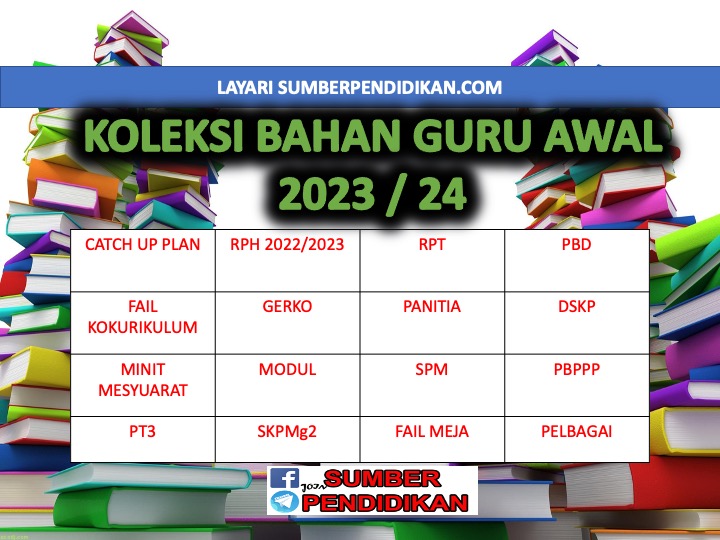 RANCANGAN PENGAJARAN TAHUNAN KEUSAWAHANAN TINGKATAN 52023/2024MINGGUSTANDARD KANDUNGANSTANDARD PEMBELAJARANCATATANMINGGU 1KUMPULAN A19 Mac – 23 Mac 2024KUMPULAN B20 Mac – 24 Mac 20246.1 Jenis Pemilikan Perniagaan6.1.1 Mengenal pasti jenis pemilikan perniagaan.6.1.2 Menghuraikan jenis pemilikan perniagaan dari aspek ciri, kelebihan dan kekurangan.MINGGU 2KUMPULAN A26 Mac – 30 Mac 2023KUMPULAN B27 Mac – 31 Mac 20236.1.3 Menghuraikan tatacara penubuhan setiap pemilikan perniagaan.6.1.4 Membuat justifikasi jenis pemilikan perniagaan yang sesuai berdasarkan faktor pemilihan jenis pemilikan perniagaan.MINGGU 3KUMPULAN A2 April – 6 April 2023KUMPULAN B3 April – 7 April 20236.1.5 Mencadangkan saiz dan skala perniagaan berdasarkan jenis pemilikan yang ditubuhkan.MINGGU 4KUMPULAN A9 April – 13 April 2023KUMPULAN B10 April – 14 April 20236.2 Memulakan Perniagaa6.2.1 Menyenaraikan faktor yang dipertimbangkan untuk memulakan perniagaan.6.2.2 Menghuraikan setiap faktor yang dipertimbangkan untuk memulakan perniagaan.MINGGU 5KUMPULAN A16 April – 20 AprilKUMPULAN B17 April – 21 April6.2.3 Menghuraikan idea memulakan perniagaan.KUMPULAN A23 April – 27 April 2023KUMPULAN B24 April – 28 April 2023Cuti Pertengahan Penggal 1MINGGU 6KUMPULAN A30 April – 4 Mei 2023KUMPULAN B1 Mei – 5 Mei 20236.2.4 Menghubung kait faktor yang perlu dipertimbangkan dengan idea bagi memulakan perniagaan.6.2.5 Menilai idea memulakan perniagaan berdasarkan situasiMINGGU 7KUMPULAN A7 Mei – 11 Mei 2023KUMPULAN B8 Mei – 12 Mei 20237.1 Fungsian DalamPengurusan7.1.1 Menyatakan definisi pengurusan.7.1.2 Menjelaskan kepentingan pengurusan.MINGGU 8KUMPULAN A14 Mei – 18 Mei 2023KUMPULAN B15 Mei – 19 Mei 20237.1.3 Menjelaskan kemahiran dalam pengurusan dan kepentingannya.7.1.4 Menjelaskan tiga peringkat pengurusan.MINGGU 9KUMPULAN A21 Mei – 25 Mei 2023KUMPULAN B22 Mei – 26 Mei 20237.1.5 Menghubungkaitkan kemahiran dalam pengurusan dengan peringkat pengurusan.7.1.6 Menerangkan setiap fungsian dalam pengurusan.KUMPULAN A28 Mei – 1 Jun 2023KUMPULAN B29 Mei – 2 Jun 2023Cuti Penggal 1MINGGU 10KUMPULAN A4 Jun – 8 Jun 2023KUMPULAN B5 Jun – 9 Jun 20237.1.7 Membincangkan konsep keberkesanan dan kecekapan fungsian dalam pengurusan.MINGGU 11KUMPULAN A11 Jun – 15 Jun 2023KUMPULAN B12 Jun – 16 Jun 20237.2 Fungsian DalamPerniagaan7.2.1 Mengenal pasti fungsian dalam perniagaan.7.2.2 Menghuraikan setiap fungsian dalam perniagaan.MINGGU 12KUMPULAN A18  – 22 Jun 2023KUMPULAN B19  – 23 Jun 20237.2.3 Mencerakinkan hubungan penyelarasan antara fungsian dalam perniagaan berdasarkan situasi.7.2.4 Menganalisis nisbah keberuntungan, nisbah kecekapan dan nisbah kecairan daripada penyata kewangan.MINGGU 13KUMPULAN A25 Jun – 29 Jun 2023KUMPULAN B26 Jun – 30 Jun 20237.2.5 Menghubung kait fungsian dalam pengurusan dengan fungsian dalam perniagaan.7.2.6 Membina carta organisasi bagi sebuah pemilikan perniagaan.MINGGU 14KUMPULAN A2 Julai – 6 Julai 2023KUMPULAN B3 Julai – 7 Julai 20238.1 Perisian Aplikasi8.1.1 Mengenal pasti perisian aplikasi komputer yangdiguna pakai dalam perniagaan.MINGGU 15KUMPULAN A9 Julai – 13 Julai 2023KUMPULAN B10 Julai – 14 Julai 20238.1.2 Menggunakan perisian aplikasi komputer yang bersesuaian dalam menyediakan dokumen dan maklumat kewangan perniagaan.MINGGU 16KUMPULAN A16 Julai – 20 Julai 2023KUMPULAN B17 Julai – 21 Julai 20238.2 Teknologi Digital dalamPemasaran8.2.1 Menyatakan definisi teknologi digital.8.2.2 Menjelaskan konsep keusahawanan digital.MINGGU 17KUMPULAN A23 Julai – 27 Julai 2023KUMPULAN B24 Julai – 28 Julai 20238.2.3 Mengenal pasti platform teknologi digital yang digunakan dalam pemasaran sesuatu produk perniagaan.8.2.4 Menjelaskan keberkesanan di antara pemasaran secara konvensional dan teknologi digital..2.5 Mengaplikasi platform teknologi digital yang digunakan dalam pemasaran bagi sesebuah perniagaan.MINGGU 18KUMPULAN A30 Julai – 3 Ogos 2023KUMPULAN B31 Julai – 4 Ogos 20238.3 Undang- undang danTeknologi Digital8.3.1 Mengenal pasti akta berkaitan perniagaan teknologi digital.MINGGU 19KUMPULAN A6 Ogos – 10 Ogos 2023KUMPULAN B7 Ogos – 11 Ogos 2023.3.2 Menerangkan data peribadi berserta contoh.MINGGU 20KUMPULAN A13 Ogos – 17 Ogos 2023KUMPULAN B14 Ogos – 18 Ogos 20238.3.3 Menjelaskan kepentingan melindungi data peribadi.8.3.4 Menghubung kait etika keusahawanan dengan perundangan perniagaan teknologi digital yang sesuai berdasarkan suatu urus niaga perniagaan.MINGGU 21KUMPULAN A20 Ogos – 24 Ogos 2023KUMPULAN B21 Ogos – 25 Ogos 2023KUMPULAN A27 Ogos –  31 Ogos 2023KUMPULAN B28 Ogos –  1 Sept 2023Cuti Penggal 2MINGGU 22KUMPULAN A3 Sept – 7 Sept 2023KUMPULAN B4 Sept – 8 Sept 20239.1 Pengenalan Rancangan Perniagaan.1.1 Memberi definisi Rancangan Perniagaan.9.1.2 Menjelaskan tujuan dan kepentingan menyediakan Rancangan Perniagaan.MINGGU 23KUMPULAN A10 Sept – 14 Sept 2023KUMPULAN B11 Sept – 15 Sept 2023.2 Format dan Penyediaan RancanganPerniagaan9.2.1 Menerangkan setiap komponen dalam Rancangan Perniagaan.MINGGU 24KUMPULAN A17 Sept –  21 Sept 2023KUMPULAN B18 Sept –  22 Sept 20239.2.2 Menyediakan Rancangan Perniagaan yang lengkap berasaskan produk atau perkhidmatan dengan menggunakan sumber teknologi terkini.MINGGU 25KUMPULAN A24 Sept – 28 Sept 2023KUMPULAN B25 Sept – 29 Sept 2023MINGGU 26KUMPULAN A1 Oktober – 5 Oktober 2023KUMPULAN B2 Oktober – 6 Oktober 2023MINGGU 27KUMPULAN A8 Oktober – 12 Oktober 2023KUMPULAN B9 Oktober – 13 Oktober 2023MINGGU 28KUMPULAN A15 Oktober – 19 Oktober 2023KUMPULAN B16 Oktober – 20 Oktober 2023MINGGU 29KUMPULAN A22 Oktober – 26 Oktober 2023KUMPULAN B23 Oktober – 27 Oktober 2023CUTI PERTENGAHAN PENGGAL 2CUTI PERTENGAHAN PENGGAL 2 MINGGU 30KUMPULAN A29 Oktober – 2 November 2023KUMPULAN B30 Oktober – 3 November 2023MINGGU 31KUMPULAN A5 November – 9 November 2023KUMPULAN B6 November – 10 November 2023MINGGU 32KUMPULAN A12 November –16 November 2023KUMPULAN B13 November –17 November 2023MINGGU 33KUMPULAN A19 November – 23 November 2023KUMPULAN B20 November – 24 November 2023MINGGU 34KUMPULAN A26 November – 30 November 2023KUMPULAN B27 November –  1 Disember 2023MINGGU 35KUMPULAN A3 Disember – 7 Disember 2023KUMPULAN B4 Disember – 8 Disember 2023MINGGU 36KUMPULAN A10 Disember – 14 Disember 2023KUMPULAN B11 Disember – 15 Disember 2023KUMPULAN A17 Disember – 21 Disember 2023KUMPULAN B18 Disember – 22 Disember 2023Cuti Penggal 3KUMPULAN A24 Disember – 28 Disember 2023KUMPULAN B25 Disember – 29 Disember 2023Cuti Penggal 3MINGGU 37KUMPULAN A31 Disember –4 Januari 2024KUMPULAN B1 Januari –5 Januari 2024MINGGU 38KUMPULAN A7 Januari – 11 Januari 2024KUMPULAN B8 Januari – 12 Januari 2024MINGGU 39KUMPULAN A14 Januari – 18 Januari 2024KUMPULAN B15 Januari – 19 Januari 2024MINGGU 40KUMPULAN A21 Januari – 25 Januari 2024KUMPULAN B22 Januari – 26 Januari 2024MINGGU 41KUMPULAN A28 Januari – 1 Februari 2024KUMPULAN B29 Januari – 2 Februari 2024MINGGU 42KUMPULAN A4 Februari – 8 Februari 2024KUMPULAN B5 Februari – 9 Februari 2024